SERVIZIO SOCIALE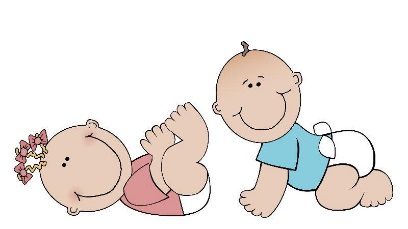 Al Servizio Sociale dell'Unione Comuni d'OgliastraC/O COMUNE DI _______________________OGGETTO: Richiesta ammissione al Servizio Asilo Nido. Anno educativo 2024/2025.Il/la sottoscritto/a ______________________________ nato a _________________ il __________ residente a _____________________in Via ___________________________ tel. ___________________________ CHIEDEL’ammissione, per l’anno educativo 2024/2025, del proprio figlio________________________________nato a _________________________ il _____________ al servizio Asilo Nido dell'Unione presso la sede          Di BARI SARDO          Di LANUSEIA tal fine, consapevole delle sanzioni penali, nel caso di dichiarazioni non veritiere, di formazione o uso di atti falsi, richiamate dall’art. 76 del D.P.R. N° 445 del 28.12.2000:CHE il proprio nucleo familiare, secondo l'iscrizione ai registri anagrafici comunali, è così composto:CHE il reddito ISEE 2024 del proprio nucleo familiare (che si allega) è pari a € _____________________ CHE il/la proprio/a figlio/a ha il certificato di handicap grave, Legge 104/92 art.3, comma3; CHE il/la proprio/a figlio/a ha frequentato il servizio Asilo Nido Comunale nell’anno educativo 2023/2024 CHE all’interno del proprio nucleo vi è un familiare con invalidità pari al 100%(si allega certificazione).										In fede_____________________________________	  (allegare fotocopia documento di riconoscimento)N.B . L’AMMINISTRAZIONE COMUNALE APPURERA’ LA VERIDICITA’ DELLE DICHIARAZIONI RESE MEDIANTE INVIO DEL PRESENTE MODELLO ALLA INTENDENZA DÌ FINANZA E ALL’AGENZIA DELLE ENTRATE.INFORMATIVA SUL TRATTAMENTO DEI DATI PERSONALI( ART.13 DEL D.Lgs.196/03)In relazione ai dati raccolti dal Servizio Amministrativo, si comunica quanto segue:finalità e modalità del trattamento: i dati raccolti sono finalizzati esclusivamente all’istruttoria dei procedimenti di competenza del Servizio, previsti da norme di legge e di regolamento e potranno essere trattati con strumenti manuali, informatici e telematici in modo da garantire la sicurezza e la riservatezza dei dati;natura del conferimento dei dati: è obbligatorio fornire i dati richiesti;conseguenza del rifiuto di fornire i dati: in caso di rifiuto non potrà essere effettuata o completata l’istruttoria dei procedimenti e di conseguenza l’Amministrazione non potrà dare seguito alle richieste; nei casi specificatamente previsti dalla normativa vigente il rifiuto di fornire i dati potrà dare luogo anche a sanzioni;categorie di soggetti ai quali possono essere comunicati i dati, o che possono venirne a conoscenza: i dati raccolti potranno essere:trattati dai dipendenti dell’Amministrazione Comunale nell’ambito delle rispettive competenze, in qualità di incaricati;comunicati ad altri uffici comunali nella misura strettamente necessaria al perseguimento dei fini istituzionali dell’Ente, ai sensi dell’art.18 del D.Lgs n.196/2003;comunicati al altri soggetti pubblici nel rispetto di quanto previsto dagli articoli 19,20,21 e 22 del D.Lgs n°196/2003;limitatamente a dati specifici, in ottemperanza a disposizioni di legge o di regolamento, resi pubblici o comunque disponibili alla pubblica consultazione ( ad es. pubblicazioni di matrimonio, liste elettorali, ecc.) diritti dell’interessato: l’interessato ha i diritti di cui all’art.7 del D.Lgs. n.196/2003;titolare e responsabile del trattamento dei dati: il titolare del trattamento dei dati è l'Unione dei Comuni d'Ogliastra, con sede a Elini in via Pompei n. 2.Dichiaro di aver ricevuto tutte le informazioni di cui all’art.13 del D.Lgs n°193/03 in relazione ai dati contenuti nei documenti allegati.Data________________________						Firma del Dichiarante__________________________________________UNIONE COMUNI D’OGLIASTRA (NU)UNIONE COMUNI D’OGLIASTRA (NU)UNIONE COMUNI D’OGLIASTRA (NU)UNIONE COMUNI D’OGLIASTRA (NU)UNIONE COMUNI D’OGLIASTRA (NU)UNIONE COMUNI D’OGLIASTRA (NU)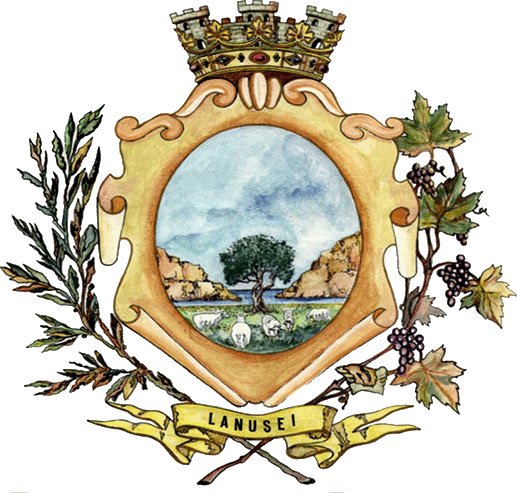 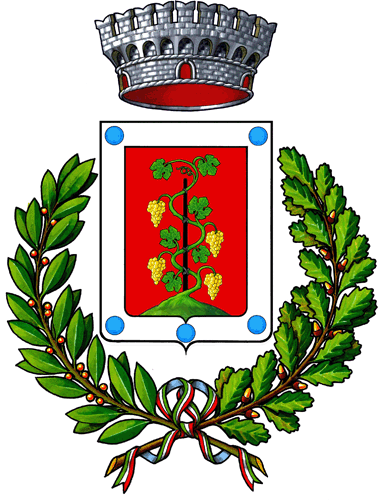 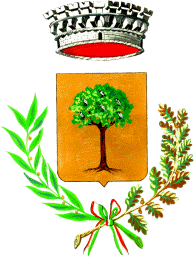 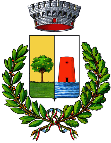 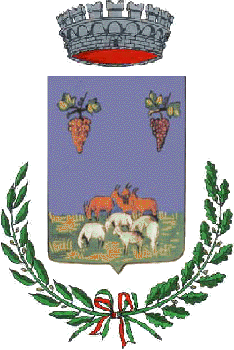 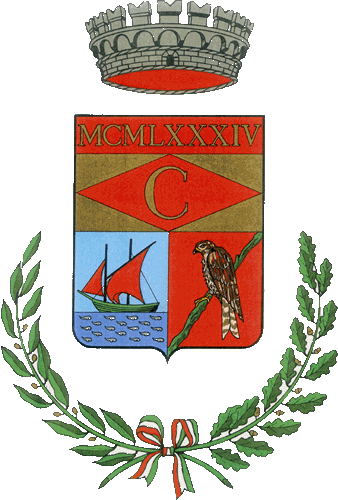 CITTÀ DI LANUSEICOMUNE DI ELINICOMUNE DI LOCERICOMUNE DI BARI SARDOCOMUNE DI ILBONOCOMUNE DI CARDEDUCognome NomeRelazione di parentelaLuogo e data di nascitaAttività lavorativa dichiarante